SYMBIOTIC RELATIONSHIPSSponsored by Jake and Karen Abilevitz in memory of Jake’s Beloved Parents אליהו בן אבא ז"ל & לאה בת אברהם ז"ל and Karen’s brother  יהושע בן שמעון דב ז"ל1) Avos, Chapter 3, Mishna 17PART 1:  FEAR & WISDOM1) פירוש רבינו יונה על אבות פרק ג  אם אין חכמה אין יראה - כי אין יראה שלמה בלא חכמה. לפי שהיא מחזקת אותה ומאירה לנחותו בדרך:  אם אין יראה אין חכמה - שצריך שיקדים היראה לחכמה שבלא כן לסוף לא יקיים החכמה. ויקוץ בה ויניחנה כי מאחר שאין לו תיקון המדות תחלה ואינו ירא את ה' למה זה מחיר ביד כסיל לקנות חכמה ולב אין להקים את דבר ה'. כי היראה צריכה להיות קודם החכמה2) ספורנו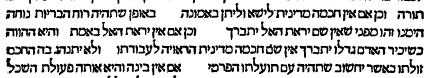 3) יעב"ץ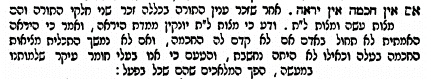 4) בית הבחירה (מאירי) מסכת אבות פרק ג  ואמר אח"כ אם אין חכמה אין יראה וידוע שהיראה היא עשיית דבר או המנע ממנו ליראת המצוהו והאהבה היא הפקת רצון האוהב ובחינת דרכיו וההשתדלות בענייניו להפלגת האהבה ויראת ה' היא מבוא לקיום המצות והאהבה היא מבוא לשלימות חכמה והיראה קודמת בזמן והיא השלימות הראשון וחברתה קודמת במעלה והיא השלימות האחרון ונמצאת היראה מבוא לאהבה והוא שאמר החכם ביראת ה' מבטח עוז כי העוז הוא שלימות אחרון ואמר שכל השלם בשלימות הראשון בטוח הוא שישיג האחרון והוא שאמר אם אין חכמה כו' כלומר לולא שלימות השגת החכמה שהיא האהבה אמיתית לא היה שלימות היראה שהרי לא נשלם עניינה רק בחכמה ולולא היראה לא היה מציאות לחכמה וכמ"ש למעלה כל שיראת חטאו קודמת לחכמתו חכמתו מתקיימת וכל שחכמתו כו' אין חכמתו מתקיימת:  או נפרש אם אין חכמה אין יראה על דרך אין בור ירא חטא ולימד בזה ג"כ שני דברים אחד דאע"פ שהאדם מקיים מצות התורה צריך לו אם הוא מאשר נגע רוח אלהים בלבו שיתבונן ויתחכם במה שהעירה עליו התורה בדעות ובאמונות ואע"פ שזה לא ניתן לרוב בני אדם וכמ"ש בויקרא רבה פכ"ה ארור אשר לא יקים את דברי התורה הזאת אלו נאמר אשר לא ילמוד לא היה לעולם תקומה אלא אשר לא יקים מכל מקום ראוי לכל מי שיוכל או שאפשר לו מצד הכנת טבעו שיטרח וישתדל בזה כפי יכולתו והשנית שלא יסמוך החכם אפילו אם הגיע לתכלית השגת האנושית לזלזל באחת ממצות התורה לפי שהם צריכות לקיום החכמה כל ימי חייו וכ"ש שיעשה בזה פורק עול ומבזה את התורה אבל כל אשר יוסיף דעת יוסיף מכאוב והכנעת לבו ושבירת יצרו להזהר מכל המוזהר וילביש רוח דעת ותבונה להתעורר לעשות המצוה5) מדרש שמואלאם אין חכמה אין יראה וכו', בענין היראה כתב הר"ן שיש ממנה יראת המעלה כי בצייר האדם רוממות הש"י ומעלתו יפחד ויירא מלפניו וזו תקרא יראה מאהבה. ויש מין אחר מהיראה והיא יראת העונש כמש"ה מגורת רשע תבואנו עכ"ל. ואפשר שבזה יובנו דברי ר"א שאמר אם אין חכמה אין יראה על היראה הפנימית מאהבה שזו לא תושג כ"א מצד שלמד החכמה האלהית ממנה הכיר וידע גדולתו יתברך ורוממותו, ועל יראת העונש אמר אם אין יראה אין חכמה כלומר אם לא תקדם יראה באדם לפחות יראת העונש א"א שישיג החכמה כי צריך שיראת חטאו תהיה קודמת לחכמתו ובזה ל"ק רישא לסיפא:ואפשר לפרש דבריו מסכימים עם מה שפירשנו במשנת ר' חנינא בן דוסא כל שיראת חטאו קודמת לחכמתו וזה כי יש שני מיני יראה והם יראה בכח ויראה בפועל ועל היראה אשר הוא פועל שמקיים המצות במעשה ובפועל על זאת אמר שאם איו חכמה תחלה אין יראה כי אין בור ירא חטא ועל היראה אשר היא בכח והיא קבלת עול מלכות שמים עליו ללמוד ולעשות על יראה זו אמר אם אין יראה אין חכמה כלומר שאם לא תקדם יראה זו קודם החכמה כי יראה זו אינה צריכה אל החכמה אין חכמה ואין חכמתו מתקיימת. ואפשר ג"כ לפרשו ע"ד מה שפירשנו באם אין תורה אין ד"א וכו' והענין הוא שאמר שהחכמה והיראה אחים הם ולא יתפרדו וכמו שקיום הבשר הוא המלח ובלא מלח תסריח כן קיום היראה היא החכמה ואם אין חכמה אין יראה כלומר אפי' שכבר קנה קנין היראה עם כ"ז תתבטל ממנו לפי שאין עמה חכמה שהיא המקיימה וכן להפך שאם אין יראה אין חכמה כלומר שאפי' שקנה החכמה הו"ל כמאן דליתא כי בהכרח תשתכח ממנו כיון שאין עמה היראה שהיא המלח שלה:PART 2:  BINA & DAAS6) פירוש רש"י על אבות פרק גדעת גדול מבינה לפי שאם שואלין לו לאדם דבר והוא אומר כן הוא ומראה ונותן טעם לדבריו הוא דעת כאדם הזה שהוא מראה סלע לשולחני ואומר לו טוב או רע ומוציא לו אחר מתוך חיקו הדומה לו ומראה לו.בינה שיודע להבין אבל אינו מראה טעם:7) פירוש רבינו יונה על אבות פרק ג  אם אין דעת אין בינה - שלש מוחות הם ונחלקים לשלשה דברים. לחכמה. ולתבונה. ולדעת. חכמה מה שלומד מאחרים. ותבונה מוציא דבר מתוך דבר בדמיון. ודעת היא מה שמשיג מדעתו. וזהו שאמרו אם אין דעת אין בינה כי מאחר שאין לו יכולת להשיג ולדעת עצם הדבר מדעתו. ואיך יוציא דבר מתוך דמיון דבר. שהדעת קודם לבינה. ובלא דעת אי אפשר להיות לו בינה:  אם אין בינה אין דעת - אם אין כח להבין הדברי' מדמיון דבר מחמת שאין בו דעת שלימה להשיג ולדעתו עצמו של דבר ההוא8) בית הבחירה (מאירי) מסכת אבות פרק ג  ואמר אח"כ אם אין דעת אין בינה כו' רצה בו שהזוג ג"כ כל אחד מנפרדיו מועיל במציאות חבירו והדעת הנאמר כאן על הדעת המוטבע בו בכח לפי תולדתו והוא הנקרא הכנה טבעית בעיקר היצירה והוא שייחסו על מציאותו אנשי כנסת הגדולה לשון חנינה באומרם אתה חונן לאדם דעת לרמוז כי אינו בא בהשתדלותו אלא מדרך חנינתו יתברך בעת היצירה והבינה היא באה דרך השתדלות לימוד וחקירה כאומרם ומלמד לאנוש בינה ואע"פ שכללו את כולם בסוף דבריהם במילת חנינה באומרם וחננו מאתך דעה ובינה והשכל אמרו זה דרך כלל להיות לנו עזר אלהי בכולם ועל זה אמר אם אין דעת ר"ל הכנה טבעית לא היה מציאות הלימוד שלם אע"פ שאפשר שיושג בטורח גדול הוא מדבר על רוב בני אדם ואם אין בינה אין דעת כלומר אלמלא שהכונה במציאות היה להשיג בדרך הלימוד מה שאפשר לו להשיג לא הונח כן בטבעו כי פועל הבטלה אינה בחק השי"ת9) מדרש שמואלאם אין דעת אין בינה, דעת יקרא ההבחנה בין טוב לרע ולברור אוכל וסולת מתוך פסולת ולהיות מבחין בין מר למתוק ובינה תקרא להיות מבין דבר מתוך דבר ואמר התנא אם אין דעת אין בינה כלומר אם אין דעת לברור הישר איזו היא הסברא הישרה אפי' שיהיה מבין דבר מתוך דבר ונבון אין כאן בינה וכמאן דליתא דמיא כיון דלית ליה ברירה אפשר שיבחר ברע וימאס בטוב ולא תועיל לו הבינה כלל, ואם יש לו דעת להבחין בין טוב לרע וידע למאוס ברע ובחור בטוב אבל אין תבונה בו להבחין דבר מתוך דבר, גם זה איננו שוה כי מה תועיל לו הדעת להבחין בין טוב לרע אחר שהוא אינו יודע לחדש שום חידוש מעצמו ולהבין דבר מתוך דבר ואם לא ישמע מאחרים להבחין בדבריהם הטוב והרע אינו יודע להבין מעצמו וא"כ הו"ל אותו הדעת כמאן דליתיה:ואפשר עוד לפרש בשנאמר כי דעת יקרא הבקיאות והגרסא בתורה שבע"פ וע"ז תקנו ואמרו אתה חונן לאדם דעת והיא חנינה מאתו ית' כי אוקומי גרסא סייעתא דמן שמיא, ובינה תקרא בשני פנים. א' להבין דבר מתוך דבר. ב' להבין הדבר עצמו שגורס לידע פירוש והבנת הענין ואמר התנא אם אין דעת אין בינה כלומר אם אין לאדם ידיעה ובקיאות גדול בכל התורה אין בינה כלומר לא יוכל להבין דבר מתוך דבר וכמו שאז"ל ליגמר איניש והדר ליסבר והטעם כי דברי תורה עניים במקום אחד ועשירים במקום אחר ואמר אם אין בינה אין דעת כלומר שאם אינו יודע להבין דבר מתוך דבר אותו הבקיאות שידע כמאן דליתא דמי שאין מועיל לחדש חדושים בתורה. וגם אפשר דאיירי במין הבינה השנית שאמרנו שהיא להבין הבנת הדברים ולזה כוון במ"ש אם אין בינה אין דעת כלומר אם אין בינה ואינו מבין האדם פי' אותו הדעת והבקיאות ששונה ואין בו זולתי קול דברים לבד מה יועיל לו אותה הבקיאות וז"ש אין דעת והו"ל כמאן דליתיה:ואפשר שדעת יקרא ידיעה עליונה שיש בו השגה כענין ודעת אלהים תמצא כי הוא משיג ידיעת האלהית ומגלין לו רזי תורה ומודיעין לו מלמעלה. אמנם בינה הוא מה שמחדש מתוך פלפולו וחדודו שמבין דבר מתוך דבר ואמר אם אין דעת אין בינה כלומר לא יחשוב האדם כי כל מה שהוא מבין מתוך פלפולו כי בכח ידו עשה והכל מתבונתו כי א"א שלא יהיה שם מעורב קצת מה שגילו לו מן השמים וכן אם אין בינה אין דעת שאין מגלין רזי תורה אלא למי שיש בו בינה כענין יהב חכמתא לחכימין וגם כשהי"ת מודיע לו הדברים אם אין תבונה בו להבין גמר פשר הדברים שהם מודיעים אותו אין דעת כי א"א להודיע לאדם כל הדברים בפרטי פרטים אלא ראשי פרקים לבד ומניחים קצת מה שיבינהו האדם מאליו:10) אברבנאל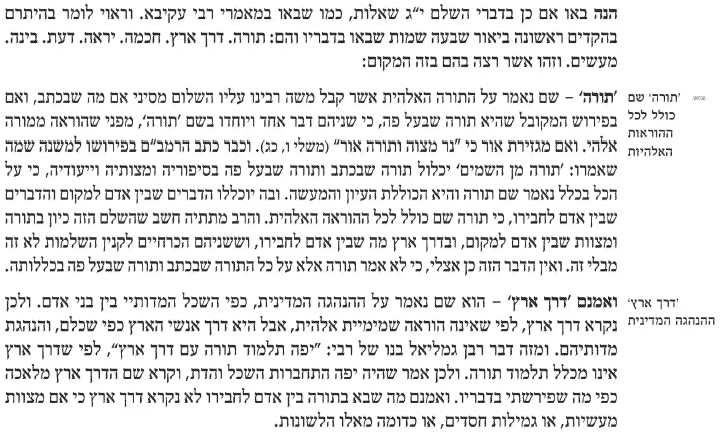 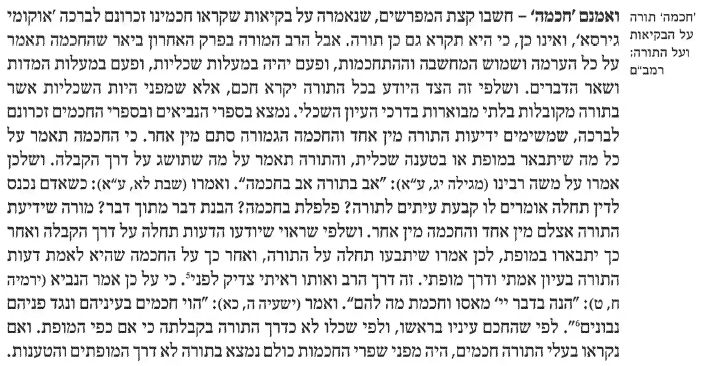 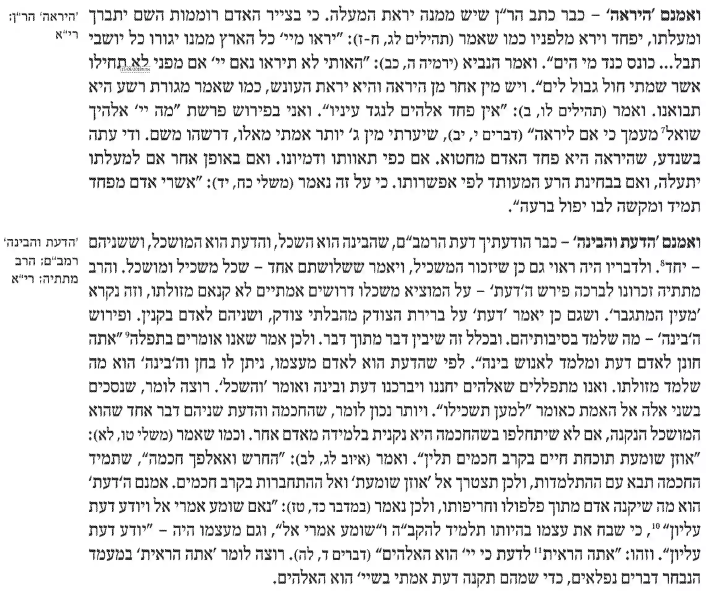 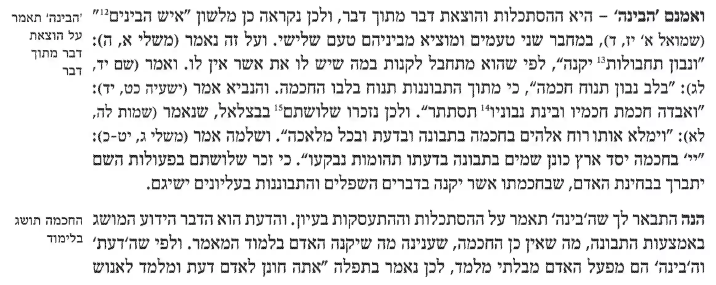 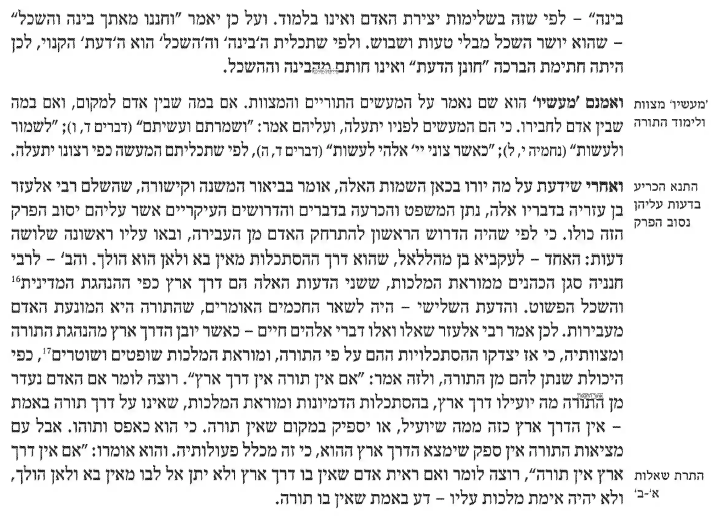 Rabbi Elazar ben Azariah says:If there is no Torah, there is no worldly occupation;if there is no worldly occupation, there is no Torah. If there is no wisdom, there is no fear; if there is no fear, there is no wisdom. If there is no understanding, there is no knowledge; if there is no knowledge, there is no understanding. If there is no flour, there is no Torah; if there is no Torah, there is no flour. רַבִּי אֶלְעָזָר בֶּן עֲזַרְיָה אוֹמֵר,אִם אֵין תּוֹרָה, אֵין דֶּרֶךְ אֶרֶץ. אִם אֵין דֶּרֶךְ אֶרֶץ, אֵין תּוֹרָה. אִם אֵין חָכְמָה, אֵין יִרְאָה. אִם אֵין יִרְאָה, אֵין חָכְמָה. אִם אֵין בִּינָה, אֵין דַּעַת. אִם אֵין דַּעַת, אֵין בִּינָה. אִם אֵין קֶמַח, אֵין תּוֹרָה. אִם אֵין תּוֹרָה, אֵין קֶמַח. 